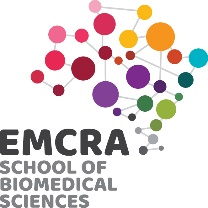 EMCRA Collaborative Award 2021Application formSubmit completed application form via email to: sbs-emcra@unimelb.edu.au Should your application be successful, do you consent to EMCRA making your application available for download? Yes/NoApplicants’ DetailsApplicant 1First Name:Surname:Department (and historical department):Level:Date PhD Awarded (month/year):FTE: Gender (For data purposes only, can be left blank):Current Supervisor:Telephone:Email:Applicant 2First Name:Surname:Department (and historical department):Level:Date PhD Awarded (month/year):FTE: Gender (For data purposes only, can be left blank):Current Supervisor:Telephone:Email:Applicant 3 (If applicable)First Name:Surname:Department (and historical department):Level:Date PhD Awarded (month/year):FTE: Gender (For data purposes only, can be left blank):Current Supervisor:Telephone:Email:Throughout application form, italised text provides assistance and can be deleted. Refer to Award Rules for further details.Indicated PAGE LIMITS must be strictly adhered to.Collaboration Details   This section is for use by EMCRA to determine the nature of the collaboration and will not be externally assessed.2.1 Is this a new collaboration? Existing collaborations include applicants (or applicants’ research groups) publishing together, receiving joint funding, or co-supervising students.Yes  (New collaboration) 			No  (Existing collaboration)2.2 If no, provide further details of the existing collaboration (1/2 page)Briefly provide details of publications and/or funding (including amount funded and named roles (e.g. CI, AI, etc)), and the nature of interactions between applicants on these projects. Also detail the nature of any collaboration between the applicants’ research groups, and if applicable how this proposal could be considered a new collaboration.2.3 Describe the level and nature of this collaboration (1/4 page)For reporting purposes, please briefly describe how the collaboration was initiated. Career Summary (1/2 page limit per applicant) 			  Weighting: 10%Please outline your career achievements to date. This may include publications, awards, technical expertise gained, and community engagement. Information pertaining to relative to opportunity / career disruption, if applicable, should be provided in section 3.1.  3.1 Relative to opportunity / Career disruption (1/4 page limit per applicant)Please provide a brief explanation of the type and impact of the relative to opportunity circumstances and/or career disruption/s on your research and research achievements relative to stage of career.Research Plan (1 page) 							  Weighting: 50%Research plans should include a short title (10 words or less), appropriate background, clear hypotheses and aims. Plans should be written for a broad scientific audience and avoid specific jargon.References (if applicable, 1 page)Feasibility (1/2 page)Please provide a timeline for the proposed work, an overview of how the funds will be spent (detailed budget not required), and access to facilities required. Please also indicate if student involvement is required and the relevant supervision arrangements. Be brief, dot points and diagrams may assist.Outcomes (1/2 page)                 					              Weighting: 20%Please outline the measurable outcomes of the project relating to the applicants and their research, e.g. new skills/techniques/methods/models, proof-of-principle, preliminary data, publication, and future directions of the collaboration. Dot points or diagrams may be used.Applicant Roles (1 page) 							  Weighting: 20%Referring to your Executive Summaries, specifically state how the project will utilise the skills and expertise of each applicant. Describe the responsibilities each applicant will have in the design, generation, and interpretation of the results with respect to their specific skills and knowledge. Applicants may refer to individual track records, but publication lists are not permitted.Declarations by ApplicantsWe declare that the information we have provided here is, to the best of our knowledge, accurate. We understand and acknowledge that any offer of funding may be withdrawn if false information has been given.Applicant 1Title, Full name			Department			Signature		   DateApplicant 2Title, Full name			Department			Signature		   DateApplicant 3 (if applicable)Title, Full name			Department			Signature		   DateDeclarations by Heads of DepartmentI confirm that:The project described can be accommodated by the general facilities within my department.The applicant from my department has the capacity to carry out the proposed work in addition to their current responsibilities.HoD Name:Title, Full name			Department			Signature		   DateHoD Name:Title, Full name			Department			Signature		   DateHoD Name:Title, Full name			Department			Signature		   Date